Your Start to “CHARTING A NEW COURSE, FREE FROM ADDICTION.”DUE TO COVID-19, SOME GROUP/MEETING LOCATIONS MAY BE ADJUSTED BASED ON GROUP SIZE. SEE THE FRONT DESK FOR MORE DETAILS.  Residential Program Schedule     MALES                                       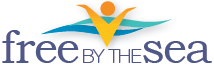  Residential Program Schedule     MALES                                        Residential Program Schedule     MALES                                        Residential Program Schedule     MALES                                        Residential Program Schedule     MALES                                        Residential Program Schedule     MALES                                        Residential Program Schedule     MALES                                       SUNDAYMONDAYTUESDAYWEDNESDAYTHURSDAYFRIDAYSATURDAY M O R N I N GWake Up7:00amWake Up7:00amWake Up7:00amWake Up7:00amWake Up7:00amWake Up7:00amWake Up7:00am M O R N I N GDaily Reflections/ GoalsPeer LedVista 7:30am (Optional)Daily Reflections / GoalsPeer LedVista7:15-7:30amDaily Reflections / GoalsPeer LedVista7:15-7:30amDaily Reflections / GoalsPeer LedVista7:15-7:30amDaily Reflections / GoalsPeer LedVista7:15-7:30amDaily Reflections / GoalsPeer LedVista7:15-7:30amDaily Reflections / GoalsPeer LedVista 7:15-7:30am (Optional) M O R N I N GBreakfast      Meds8:30am      8:00amBreakfast    Meds8:30am       8:00amBreakfast    Meds8:30am      8:00amBreakfast       Meds8:30am          8:00amBreakfast     Meds8:30am       8:00amBreakfast     Meds8:30am       8:00amBreakfast        Meds7:30 am           8:00am M O R N I N GOnline ChurchVista9:30-10:30am(Optional)Adult Children of AlcoholicsMed Room9:00-10:00am(Optional)CBTCallieVista9:00-10:00amWellbrietyJanMed Room9:00-10:00amDBT/MindfulnessKaylaVista9:00-10:00amGrief GroupJanMed Room9:00-10:00amMental HealthSusanVista9:00-10:00amIn-house meetingPeer LedVista9:30-10:30am M O R N I N GStep WorkRonnieVista10:30-11:30amOrientation/Room CleaningSusanMed Room10:30-11:30amArt TherapySabrinaVista10:30-11:30amSpiritualityRonnieVista10:30-11:30amTED TalkAliahVista10:30-11:30amHealth & WellnessSabrinaVista10:30-11:30amSelf-Care/ room Cleaning11:00-12:00pm A F T E R N O O N Lunch          Meds12:00pm      12:00pmLunch          Meds12:00pm    12:00pmLunch        Meds12:00pm   12:00pmLunch         Meds12:00pm     12:00pmLunch         Meds12:00pm    12:00pmLunch       Meds12:00pm   12:00pmLunch          Meds12:00pm     12:00pm A F T E R N O O N Wellness ActivityRonnieVista1:30-2:30pmProcess GroupsPrimary CounselorRoom 1081:00-3:00pmRecreational Activity(to be announced)1:00-4:30PM Process GroupsPrimary CounselorRoom 1081:00-3:00pmProcess GroupsPrimary CounselorRoom 1081:00-3:00pmProcess GroupsRonnieRoom 1081:00-3:00pmRelapse preventionRonnieVista1:00-2:00pm A F T E R N O O N SUD EducationRonnieVista3:00-4:00pmSeeking SafetyKenVista3:30-4:30pmRecreational Activity(to be announced)1:00-4:30PM CBTCallieVista3:30-4:30pmAnger ManagementAliahVista3:30-4:30pmRelapse PreventionRonnieVista3:30-4:30pmPhysical ActivityPeer LedVista2:30-3:30pm E V E N I N G  Dinner           Meds5:30pm          4:30pmDinner           Meds5:30pm           4:30PmDinner          Meds5:30pm         4:30PmDinner             Meds5:30pm           4:30PmDinner         Meds5:30pm         4:30PmDinner           Meds5:30pm           4:30PmDinner           Meds5:30pm           4:30Pm E V E N I N G Men’s in-house MeetingPeer ledVista6:00pmZoom AA MeetingVista7:30pmStep work/HomeworkVista5:00-7:00pmRed Road MeetingPeer LedVista6:30-7:30pmORCelebrate RecoveryDebbie Room 2086:30-7:30pmDual Diagnosis MeetingPeer LedVista7:00-8:00PMORYogaSabrinaVista7:00-8:00pmZoom AA MeetingVista7:30pmSpeaker MeetingAnonymousVista6:30pm E V E N I N G Self-Care7:30-9:00pmStep work/HomeworkVista8:00-9:00pmTwelve Step RecoveryJeffVista7:00-8:00pmStep work/HomeworkVista8:00-9:00pmStep work/HomeworkVista 8:00-9:00pmStep work/HomeworkVista8:00-9:00pmRecreational Movie or gamesVista7:30pm E V E N I N G Meds8:30-10:00 pmMeds8:30-10:00 pmMeds8:30-10:00 pmMeds8:30-10:00 pmMeds8:30-10:00 pmMeds8:30-10:00 pmMeds8:30-10:00 pm E V E N I N G Quiet TimeIn Room10:00pmQuiet TimeIn Room10:00pmQuiet TimeIn Room10:00pmQuiet timeIn Room10:00pmQuiet timeIn Room10:00pmQuiet time In Room10:00pmQuiet timeIn Room10:00pm E V E N I N G Lights Out11:00pmLights Out11:00pmLights Out11:00pmLights Out11:00pmLights Out11:00pmLights Out11:00pmLights Out11:00pm